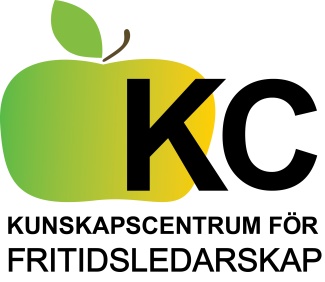 ETISKA PROBLEMSITUATIONEREn kollega har ett tvivelaktigt språk (tex använder ironi, öknamn etc) och talar nedsättande om och med en ungdom. Denne kollega hävdar att det är på skoj och att ungdomen inte bryr sig. Du håller inte med utan misstänker att hen far illa. Vad göra?A. sitter och kollar på Facebook. Hen ser en kollegas inlägg som beskriver helgens ganska blöta festande. Kollegan har också delat några inlägg som är förtäckt rasistiska. Dessutom har hen några verksamhetens nuvarande besökare( samt några f.d besökare ) som vänner på FB. Vad göra?Personalen på fritidsgården uppmärksammar att en ungdom ofta sitter kvar och väntar utanför gården under personalens middagsrast istället för att gå hem och äta middag. Ungdomen hävdar att hen inte är hungrig och ska äta hemma lite senare. När fritidsgården stänger för kvällen så frågar ungdomen vid upprepade tillfällen om det finns några mackor kvar från dagens försäljning som hen kan få. Vad göra?Verksamheten arrangerar ett läger för en grupp LSS ungdomar. På kvällen ska alla ligga i en stor sovsal. Två 17-åriga unga vill sova bredvid varandra,. FL vet att föräldrarna är emot detta. Vad göra?En 14-årig flicka som går på gården blir ihop med en av de äldre killarna (som är 19). Hon ställer en del frågor kring sex och preventivmedel . En fritidsledare berättar om ungdomsmottagningen och ger adressen, men tjejen tycker det är pinsamt att gå dit. Vad göra?En stammis har flera gånger varit stökig och skrämt andra besökare. Personalen har fört samtal med hen och  delat ut vissa ”påföljder”. Föräldrar har kontaktats och en orosanmälan är gjord till Soc. Viss oenighet finns i personalgruppen finns huruvida personen ska stängas av eller ej. Vad göra?I arbetet som fritidsledare jobbar du med ungdomsmedverkan. Nu har en grupp ungdomar planerat och genomfört ett arrangemang. När kvällen är slut och lokalen ska städas och ställas i ordning drar halva ungdomsgänget iväg utan att genomföra det sista arbetet. Några av de som är kvar ifrågasätter om de ska göra allt jobb och har en tid att passa hemma.  Hur hanterar du situationen under kvällen?       På måndag ber de som gick tidigt om ursäkt och hade olika anledningar om varför det blev         som det blev. Nu vill några av de som inte genomförde hela arret göra en kväll till.Hur gör du?Du har en god relation med en ungdom på gården som är aktiv i musikverksamheten och fungerar som en förebild för de lite yngre besökarna. Ungdomen har haft en strulig skolgång men du upplever att hen är på rätt väg.Under helgen, på din fritid, ser du ungdomen i ett tvivelaktigt sällskap. Ni ser och känner igen varandra på avstånd.Hur hanterar du det?På gårdens öppna ”Söndagsfika” sitter ungdomarna (14-15 år) och pratar om lördagskvällens stora fest. De pratar om hur fulla de varit och en del jobbiga saker som hänt. Hur bör FL agera – i relation till ungdomarna och i relation till deras föräldrar?En yngre ungdom på fritidsgården har börjat umgås med ett grupp äldre ungdomar. Ni fritidsledare vet att de äldre ungdomarna dricker och röker. Vad ni vet så varken dricker eller röker den yngre ungdomen. Några fritidsledare tycker att ni ska ta kontakt med ungdomens föräldrar och berätta om det nya umgänget. Hur resonerar ni i arbetsgruppen?Personalen  går en vidareutbildning i HBTQ frågor och vill på olika sätt göra gården mer tillgänglig för och välkomnande för denna grupp. På personalmötet framkommer att Pelles religiösa tro gör att han inte kan acceptera homosexualitet. Vad göra?  En vikarierande fritidsledare hävdar bestämt och flera gånger i samtal med ungdomar att homosexualitet är en sjukdom som kan och bör botas. När vikariatet går ut visar det sig att man behöver anställa ytterligare en fritidsledare. En tjänst som vikarien genast söker. Det finns också andra sökande. Utöver denna uppfattning om homosexualitet finns det inget att anmärka på vikariens arbete, hen är tvärtom mycket omtyckt av ungdomarna. Bör hen anställas på den nya tjänsten?En ungdom anmäls till socialförvaltningen. Fritidsledare får inte återkoppling kring vad som görs. Behöver man som fritidsledare ha det för att kunna stödja denne? Varför?  Om man som fritidsledare inte anser att återkoppling behövs – varför? Vad göra?Det är oroligt i ett av kommunens köpcentrum, många unga samlas där på kvällarna. Polisen och andra aktörer vill att fritidsledarna ska gå dit för att bidra till att skapa lugn. Vad göra?Polisen kontaktar fritidsgården och vill att en fritidsledare ska komma och titta på en övervakningsfilm för att identifiera några ungdomar. Filmen visar ett pågående brott som inte sker på gården (t ex förstörelse, inbrott, slagsmål). Ska fritidsledaren göra det eller inte? Vilka skäl kan användas för olika bedömningar?Polisen kommer in på gården och fikar, frågar i förbifarten ”Var Kalle (16 år) här i fredags kväll? Vad svarar du?Muhammed från Boendet för ensamkommande, kommer till gården. Lena går fram för att hälsa välkommen. Hon sträcker fram handen för att hälsa men M. vill inte ta henne i hand. Hur bemöta detta?Några ungdomar har bakat chokladbollar i köket. De ställer ut dem i fiket tillsamman med en skylt där det står ”Negerbollar 5 kr”. Två andra unga kommer in och börjar en högljudd diskussion om det kan stå så på skylten. Vad göra?På personalens planeringsdagar föreslår Stina att man kan göra något av olika högtider som t. ex jul och påsk. Då säger Aumed att man borde fira Eid–al- Fitr  också. Marcella  anser att då borde vi fira ALLA religioners olika högtider och då är gården inte längre religiöst obunden. Vad är rätt?Gården har haft en timledare tillfälligt anställd under våren och det blir en tjänst ledig efter sommaren. Det finns inget att anmärka på vikariens arbete, hen är tvärtom mycket omtyckt av ungdomarna. Det framkommer då att vikarien står på Sverigedemokraternas valsedel i valet till kommunalfullmäktige. Bör denna SD-politiker anställas på den nya tjänsten?En FL jobbar medvetet för att skapa kontakt mellan nyanlända och ”svennar” med hjälp av pingis. Flera unga är med, men när Erik hamnar i samma par som Muhammed går Erik  därifrån med sur min-men säger inget. Vad göra?Kultur och fritidsnämnden har en gemensam utbildningsdag tillsammans med fritidsledarna. Vid lunchen tar flera av politikerna upp en diskussion med fritidsledarna och undrar vad de gör åt det ungdomsgäng som hänger i centrum och röker marijuana.Under en längre tid har gårdens personal inte tagit initiativ till några speciella aktiviteter. Besökarna har fått sysselsätta sig själva med det som finns att tillgå i lokalerna. Är detta något problem, om en ser till yrkesetiken?Egna exempel:… fyll gärna på med egna  dilemman eller problemsituationer ur vardagen! Maila dem gärna till diana@fritidsledarskap.se  så fyller vi på denna lista !